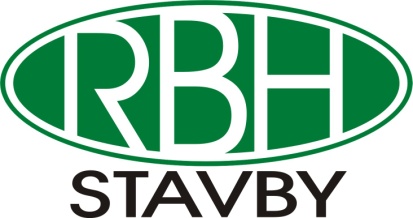                            Položkový rozpočetOprava cesty  - chaty  - cca 1000m x 3 m – 3000m2  - dle skutečnosti Celkem bez DPH                                                                                                          328500kčSrážka  4ks – 5m Celkem bez DPH 	33600kčPoznámky:Skutečný počet m2, m3, ks, obrub, bednění, dlažby, cest kontejneru, domíchávače, kusů a tonáže materiálu se určí při závěru stavby dle skutečnosti3000m2 x 0,08cm – 240m3   cca 420t stěrkodrtě 0/32 + 0/63 – dle potřeby  1Strojní rovnání cesty 3000401200002Hutnění cesty válec + ruční rozhrnutí  cca 7-10cm3000451350003Doplnění děr betonem 1x650065004Koupě betonu 5m32800140005Dovoz betonu 3x150045006Dovoz štěrkodrtě  28x1500420007Strouhy na odvoz vody cca 8x50040008Dopravné 1x250025001Výkopové práce 20m22044002Koupě materiálu + svaření 20m850170003Dovoz žlabů  + materiál 1x220022004Koupě betonu 1,5m3300045005Usazení žlabů 20m25050006Dopravné 1x500500